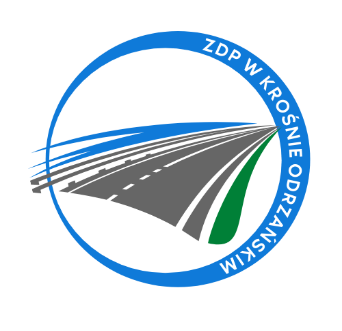 Krosno Odrzańskie, dnia 13.10.2023r.ZDPIII.273.13.4.2023Informacja o unieważnieniu postępowaniaZamawiający, Powiat Krośnieński - Zarząd Dróg Powiatowych w Krośnie Odrzańskim zawiadamia o unieważnieniu postępowania o udzielenie zamówienia publicznego pn.: „Dostawa kostki integracyjnej w ramach zadania: Poprawa bezpieczeństwa niechronionych uczestników ruchu drogowego na drogach powiatowych powiatu krośnieńskiego”.Zamawiający unieważnia postępowanie, ponieważ nie złożono żadnej oferty niepodlegającej odrzuceniu.